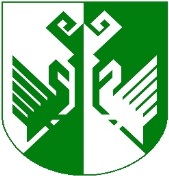 от 10 ноября 2022 года  № 508О внесении изменений в некоторые постановления В соответствии с Федеральным законом от 6 октября 2003 г. № 131-ФЗ «Об общих принципах организации местного самоуправления в Российской Федерации», Уставом Сернурского муниципального района Республики Марий Эл, администрация Сернурского муниципального района  постановляет:Внести изменения в постановление администрации Сернурского муниципального района от 07 февраля 2019 г. № 25 «Об организации в администрации муниципального образования «Сернурский муниципальный район» системы внутреннего обеспечения соответствия требованиям антимонопольного законодательства (антимонопольный комплаенс)»:в наименовании постановления «Об организации в администрации муниципального образования «Сернурский муниципальный район» системы внутреннего обеспечения соответствия требованиям антимонопольного законодательства (антимонопольный комплаенс)», и далее по тексту, а также в «Положении об организации администрации муниципального образования «Сернурский муниципальный район» системы внутреннего обеспечения соответствия требованиям антимонопольного законодательства (антимонопольный комплаенс)», утвержденным данным постановлением, слова «муниципального образования «Сернурский муниципальный район»» в соответствующем падеже, заменить словами «Сернурского муниципального района» в соответствующем падеже;пункт 5 постановления изложить в редакции:«5. Контроль за исполнением настоящего постановления возложить на заместителя главы администрации по экономическому развитию территории.». 2. Внести изменения в постановление администрации Сернурского муниципального района от 23 октября 2019 г. № 359 «Об утверждении порядка оценки эффективности функционирования антимонопольного комплаенса администрации муниципального образования «Сернурский муниципальный район»»:1)	в наименовании постановления «Об утверждении порядка оценки эффективности функционирования антимонопольного комплаенса администрации муниципального образования «Сернурский муниципальный район»», и далее по тексту, а также в «Порядке оценки эффективности функционирования антимонопольного комплаенса в администрации муниципального образования «Сернурский муниципальный район»», утвержденным данным постановлением, слова «МО «Сернурский муниципальный район»», «муниципального образования «Сернурский муниципальный район»» в соответствующем падеже, заменить словами «Сернурский муниципальный район» в соответствующем падеже.3. Настоящее постановление вступает в силу после его размещения на официальном сайте администрации в информационно-коммуникационной сети «Интернет» официального интернет-портала Республики Марий Эл (http://mari-el.gov.ru/sernur).И.о. главы администрацииСернурского муниципального района			            А.С. Якимов  ШЕРНУР МУНИЦИПАЛЬНЫЙ  РАЙОНЫН АДМИНИСТРАЦИЙЖЕАДМИНИСТРАЦИЯ СЕРНУРСКОГО МУНИЦИПАЛЬНОГО РАЙОНАПУНЧАЛПОСТАНОВЛЕНИЕ